OUR GOAL IS HEALTH EQUITY AN OPPORTUNITY FOR EVERYONE TO ACHIEVE THE HIGHEST LEVEL OF HEALTH AND WELLNESS REGARDLESS OF DIFFERENCES IN SOCIAL, ECONOMIC OR ENVIRONMENTAL CONDITIONSThis list was identified in prior meetings as the key factors in moving toward health and wellness for all.MEETING PURPOSESynthesize and organize draft ideas from October meetingFormalize teams for taking actionCreate concrete plans to direct next stepsAGENDA AND TOPICSCoalition SummaryPurposeCommunity engagementAgency coordinationCommunity resource developmentData and impactCollective grantmaking and grant seekingDesign & StructureOpposite of a silo:Impartial structure without coordination = community foundationSystems/structure is set up based on skill/interest in the indicators from “health for all” chartStructures:Steering committee ~ guidance and community engagementDetermine and organize work groupsHub ~ internal coordination and resource developmentCommunication / marketing person (PAID position?)Will help work groups get out and access other groups’ workGrant writer / development person (PAID or volunteer position)Small local groups – ID issues, what’s needed, tell the coalitionData management and evaluationAction teams based on focus areas ~ agency coordinationMeetingsSteering committee meets quarterlyAction teams meet on group-determined basisHub meets regularly (monthly?)LeadershipIncludes all sectors, need balance of community members, profit, and nonprofit businesses, etc.Chairs : Community members, Organizations/agenciesWork groups / steering committees / task forceNeed to be nimble to get things doneNeed trustworthy peopleNeed to get out to smaller towns (use local residents) to address issuesEngagement ApproachIdentify people with expertise in topic area that wouldIdentify people affected by issues. Request their input with a problem and solution from public and follow up (continued care)Community statement (without stigma) that embraces the goal of people know what they are and resonates with what we want to achieve (“know your resources”)One stop shop for information and referralRecruitment of CO population – go to them (existing workplace, faith community, library)Include people who use resources to give feedback and address issuesCommitments SummaryFocus Areas and InterestsRaw NotesParticipation and roles: Who has a role to play in contributing to better results?Which partners are most important to represent your population/concerns?Emergency servicesPolice, Fire, EMS, Campus policeSocial servicesDunn Co Human Services, ADRC, Northwest Connections, Students of Concern Committee, Private groups: Bridge to Hope, Stepping Stones, the ArcChurchesSupport groupsAA, Alano, Senior CenterEducationUW Stout, CVTC, School districts, Private schools, Head StartHealth care providersMayo, Prevea, Marshfield, Reformed, Menomonie Free ClinicGovernmentCounty, City, Village, TownHousing groups / programsCommunity membersParents and familiesProportional to population (by age, gender, race, income)Diverse populationsEnvironment groupsParks and Recreation, nutrition groups, community gardens, farmers marketsProgramming servicesLibrary, BGC, Family Resource Center, The Arc, Positive Alternatives, Arbor PlaceResourcesDunn County Community Foundation, United Way, Chamber of CommerceConnectors ~ via internet and in personLiaisonsDon RobertsWho do you need on board for getting your message out in Dunn County? Agriculture community (UW – Extension)WI DVRPublic Defenders OfficeMental Health / AODA staff / Arbor PlaceEmployers and temp agenciesPublic healthDiversity: Hmong and other ethnicities / religions / economic status / age / populations being servedGood marketing people – multiple ways, consistent, easyVirtual reference hub (online) and actual space for conveningThemes by year, community campaign to educate the publicLocal hubs by geography and issue (libraries, Algoona Schools, etc.)Annual events to convene and celebrateWhat other groups or meetings are already in place that you know are meeting?Parent Action TeamNow MinistriesDCPFYNAMIMental Health Resource NetworkMental Health for Youth Action TeamEat Well Dunn CountyBridge to HopeSupport GroupsSexual assaultMen relationships – HS – collegeIn progressUnited Way and Chamber: Volunteer Center Collab (online volunteer listing to match volunteers)Anyone everyone* – one stop *no hate groupWikipedia / 211Menomonie CaresService clubsLions, Rotary, Kiwanis, Optimist ClubNew Health and Wellness Center at UW StoutBroadband Committee + County Board levelCJCC – Criminal Justice Coordinating Committee (Sara Benedict, Eric Atkinson, Dennis Smith, Brenna Jasper)Dunn Co CCRTPurpose: What is the value our coalition can bring to the community? Would organizing an umbrella structure for communication, recruitment of partner agencies, informing the public, organizing projects be a useful point of access for you?Community engagement and outreachOutreach – umbrella of communication/information (unified)Correct/valid info, not fraudulent scamsThat we can be whistleblowers about lack of transparency with healthcare costsReaching people who need servicesStrength in numbersActivity – being presentSystems to link volunteers to agenciesOutreach beyond Menomonie to outlying areasBring together the whole populationsVolunteer registryCommunity members and agencies working togetherReach everybodyEspecially those disconnected or without resourcesIncentivize people to leave their house to get out of house and be INVOLVEDFIND WAYS TO CONNECT TO SMALL COMMUNITIESCoalition providers buffer between churches + state/agenciesReduce stigma around receiving mental health servicesAgency coordinationCoordinate our efforts (one catalogue for health and wellness and recreation)Linking between agencies for expertise for programsIdentify existing resources, categorize resourcesKeeping up to dateCoordinating request for state, fed, and foundation grant fundingCentral location for data, trends, etc.Gaps – focus on physical activity, biking exampleDirect connection for case managersImprove communicationCommunity resource developmentHub – centralize resourcesWho keeps information currentWho/what groups stay in charge, long termFunding – paid staff for accountability – where does funding come from?Coalitions can provide ADVOCACY for community needsHighlight broadband issues in rural areas – some info models that work in cities don’t work hereSharing success storiesBenefitsStepping outside comfort zonePrimary preventionProactive – give people ownership to take care of own health/motivationEngage rural Colfax, Wheeler, town newslettersIncentive awarenessEngagement, participation, community wide “blue zones”Other functionsPaid information specialistsResource tree / assessmentsAgencies report staff talent, skillsPermanent board Facilitating funds, if not on “board” how do you implement input/weigh in on decisionsDecision makingIndividual votes electronicallyTrack results – progressWhat worked, what didn’tContinued face to face inter-servicesDraw a picture of what the coalition will look likeNeed to diversify the group to include those with needs not just helpersCome up with appropriate time lines for services being accessedID issues that providers don’t know much about?Formal process to find services/needs GAPS?Cross training for agencies – share ideas and resources?Momentum: What would help you make a greater impact? How might a coalition support the work you are already doing?Buy in by the communityPromotion and support for needed health servicesDataOrganizeCentralize resource requestsShift standardsPeer mentors and supportCommunications – networkingLibrary, communicate, share info (dunncounty.wixsite.com) Joining resourcesStepping upTechnology – sharing groups that are meetingFunding collaborationPeople to assist families/individuals (filling out paperwork, applications, etc for insurance, housing)Help with accessing resources (electronic network to vet questions and paper versions)Empower people to take ownershipData collection for needed servicesSafety net for community membersCollection of networks to providers and communityOutreach services to County communitiesGrouping / collecting professionals who support the needs for educational services (talents to fit)Keeping the “human” element in the drive to achieve the needs and outreachCommunication hub and online resourcesThe umbrella will call out the elephants in the room to keep the focus moving forwardHub for statistics in our CountyNetwork to continue to learn new issues and discuss current issues (gaps in services)Prevent duplication of services offeredSupport services that provide transportation, internet services, etc. to enable more servicesWhat is necessary?Money – grantsBroader range of people when planning / solving problemsOne location for (1) people looking for assistance and (2) people/groups that can helpTrack results of effortsData collection (local)Collaborate with Stout programsDedicated / Paid staffBetter communications about who does what in terms of resourcesVolunteer clearing house + agency wishlistsConnections to UW-Stout ways to inform and connect students to opportunitiesMore mental health providers – especially for youthResources we have …211 resource and info line (phone / online)Google 211 – Wendy from Health contactHow do we get people to know about available resources??Using technology to increase knowledge of resources (Dunn County resource guide, libraries)Centralize / promote awareness / update resources / materialsWhat could be done?DC Community Foundation – coordinate grants to cross-agency projectsCentralized HIPAA release between organizations Centralized/sharedClient summaryPhysicianFood shelfInsuranceEmployedHighest educationCreate a 211 listing: inform public and other agencies – could a coalition like this be responsible for updates and improvement? This also results in stats coming back to local listens as to what calls were madeTime bank systemCoordinate health assessments and data mining: may be that there are Stout students working on this, Mayo does this, Dunn Co does a needs assessmentHelp get UW Stout’s work/projects ideas out to the wider communityGet behind the broad band efforts to connect all of us (this has health impacts) – cell phones too!Minimize barriers to services (eg insurance, paperwork)Support for families to help access services+ of an organization body to apply for grantsCentral, one-stop place/center to access servicesTransition planning for veterans, young adults, youth, seniorsSupport for people with hidden disabilities – stigma reduction Local legal support / barriers to assisting people (HIPAA, immigration)Transgender servicesMake a difference with youthChange the cyclePrepare and educate the next generationYouth educating parentsYouth intervention activitiesCoordination with school districts, where youth spend most of their timePositive youth programsImprove society standardsWhat is “normal” is not always rightWork togetherEducate communityEven those who do not need services now, may need services at some point in their lifeHelp people plan for the future …What’s next?Think about tomorrow, not just todayMore mental health resources, mental health education for communityOutreach for “at risk” (“opportunity”) locations like WheelerHow do we reach more/right people?Bring 3 to next meeting – divide and conquerDiversity needs: tied to transportation, free public servicesSubject matter mentors – KEY COMMUNICATORSK-12 community service opportunitiesVolunteer organizationsPLACE where FREE - communication pointsChambers EDC’sGas stationsNon-profit Brown BagsEmployersTie broadband to HC – health of communityInvite / get key folks hereDecision Making and LeadershipHow could decisions be made that keep all stakeholders engaged and ensure forward progress continues?Quarterly for steering groupAction teams meet more regularlyInternal, external, resource allocationResource requests, pass-thruPurpose: communicate to the community what resources are availableLeadership functionDetermine and organize work groupsCommunication / marketing person (PAID position?)Will help work groups get out and access other groups’ workGrant writer / development person (PAID or volunteer position)Small local groups – ID issues, what’s needed, tell the coalitionInterest work groupsHealth care professionalsSafetyBusinessAgenciesFaithEducatorsEnvironmentFood supplyNetworking and consensus buildingQuid pro quo – definition of agency – buy in and pay outDefinition of boundariesDues?Potency (do) / permission (allow) / protection (block)Leadership questionsWill funding be available to support a leader of the coalition?Will there be a host organization?Dunn County Health or Community Foundation?What is our approach?Preventative approachInvolve our populationCensus decision makingInformal advisory boardBrochure with helpful phone #sOne call numberGet the info out to the schoolsDunn County not just Menomonee Success factorsProgress has to be evident, impact charted, communicatedPeople need to identify with the coalitionPrevent alienation by communicating why decisions are madeMake sure a lot of people feel representedProgress vs listening to all voices cannot let exhaustive feedback delay actionAre the people making the decisions representative of the whole? (ensure diversity)Share success: to people receiving services, what does success look like to them?We need to tell stories in a way they can understand. Will bring more to the tableExplain the statistic or data with a storyHow can we create community conversation put all the mechanisms are resource intensiveHas to meet individual member goals ~ consistentReally rigid structure, e.g. working on obesity vs health behaviors such as keeping people activeIdentifying gaps, then gather resources, whole coalition acting togetherSuccess could be charted by bringing in money or resources capacity buildingMust leverage what we already have, move people in a unified directionHow can we use data for needs assessment to change what we are doing?DataMust be more than just information sharingUsing data to determine greatest needs / narrow focusDetermine what data is availableWhat is attainable / measurable goals?Collect “useful” data to drive further decisionsCharters and StructureHow often, when, where should meetings occur?TimeShifting the timesMove meetings around the countyWorking groups on particular issuesSteering team/groupFoundation serve as organizerMeeting quarterly as steering group2x year stakeholder meetingsWork groups meet monthly – depending on projects/needsStructure based on mission, goals – use health survey to guideTalk about logistics – what resources are needed to build/maintain a structure?Community hubVirtualLocalGroupsSteering CommitteeIncludes all sectors, need balance of community members, profit, and nonprofit businesses, etc.Schools, churches, law enforcement, environment, profit-businesses, non-profit, citizen/community member, hospital/clinic, club/organization, city or county council member, etc.)Board of directors?Bring interested parties to the tableSmaller groupsCommunication (internal)Resources coordinated “hub”External communication with communityNeeds:Place, sponsorships for meetings, how often to meet?DesignMissionVisionElevator speech and action planResources for all (birth – youth – adults – seniors)Opposite of a siloImpartial structure without coordination = community foundationSystems/structure is set up based on skill/interest in the indicators from “health for all” chartLeadership roles – identify stakeholdersHow often is it updated?AnnualShort term + long term committeesChairs Community membersOrganizations/agenciesCommunity engagement inputMobility – no wrong doorOutreach methodsIdentification in titleSteering committee and chairWhat groups are missing, who is not at the table?Work groups / steering committees / task forceNeed to be nimble to get things doneNeed trustworthy peopleNeed to get out to smaller towns (use local residents) to address issuesNeed a list of who is a resource on what (database that is searchable) start with today’s attendeesElevator speechWe are an organization that educates people about the services / resources available to improve their health and to those around them within the community. We are an umbrella organization that helps agencies coordinate and collaborate their resources and services. We hope to leverage new and existing funding sources to address our health needs in the communityInteractionsComplete list of upcoming meetings and agendaAbility to drop in and outEducating the youth/parents in schoolsNeighborhood block grants, community members decide what they need; giving them powerEmpowerment = giving them choicesCentral planning group to spread the word to interested othersShare how to help – like work groupsMeet regularly and report backHave people get on agendas of like minded groups (like CCRTs)Goals/work groups based on focus areasCentral planning helps set theme for year and gets that out to the smaller area communitiesWhereIf 211 is defunded – make our own?List of physical spaces that could host a group like oursLibrary, ALANO, recreation center, Menomonie Family Learning Center, Town halls, churches, schools, Community Services BldgHow often?Leadership team will determine task groups will determine but regular meetings are important (at least monthly)Important to have agenda + time limits, assignments to complete before next meeting (action plan)Engaging the Whole CommunityHow can we engage all aspects of our community? Attend meetings and bring a few (3) guestsIdentify current needs to be presented Use surveys to identify the needsIdentify different groups, sub-groups, cultures, etc. that we need to participateTiming of the coalition meetings that fit our community’s needs (ie pm vs am)Meeting places / venues to fit their needs (ie not just in Menomonie)Action teams: focus on out reachingWhat is our elevator speech?How does it benefit someone? (“what’s in it for me?”)Need opportunities for the community to tell us their story and needs and what they can offer to the coalition and other coalitions Include them in statement makingBoard/votingCross section of peopleRegular meetings with agenda and timeAssign goals and work toward those for next meetingKeep people engaged with separate work groupsBy interest and with chair in each groupGoals for each groupEvaluation and reviewing goalsCelebrate goals when reachedEngaging people by making a differenceMaintain funding and involvement and commitmentSee a difference, continue to fight for funding – need more supportRecommendationsIdentify people with expertise in topic area that wouldIdentify people affected by issues. Request their input with a problem and solution from public and follow up (continued care)Community statement (without stigma) that embraces the goal of people know what they are and resonates with what we want to achieve (“know your resources”)One stop shop for information and referralRecruitment of CO population – go to them (existing workplace, faith community, library)Include people who use resources to give feedback and address issuesHow do we interact include everyone?Take the meeting to them (ie 1 month in each town)Address each communities needs (use individual community survey)How do we find the needs and get people to participate?Evening meetings (after 6:30 pm)Find a central location in each community for meetings (ie library)Addressing the obstacles why ppl can’t come (ie watch children)Going to the leaders of our cultures (ie Hmong, farmers, etc.)Ask the individual areas what works best for them (ie fliers for township meeting)Find that one person that can reach out to diverse populations Online resource guideEnhanceUpdateEvaluationCentral in person locationResources for familiesGrandmother program to support mothers to support children – create community Community centers to connectHow would you like to interact with the coalition?  Referral from – some populations in Dunn Co don’t have internet – need intra-agency ROI firmPublic process for awareness of opportunity (input, resources, communication)Dedicated staff person / place to answer the phone – make connection / referral / take suggestionDefine community more explicitlyBalance between recruits and outreachPut elephants in the room (politicians, subject matter mentors, stakeholders, targeted audiences)Train the trainer (harness to engage rural, diverse populations)Should we have a centered hub or diffused services?Central hub with multiple places and ways to diffuse informationGoing forwardSome central/smaller core committee that would report to the wholeSmaller groups working on specific topics/action itemsHelping groups/agencies see their value in participating see role they playTimeAgenda ItemActions12:30pm-1:00pmCheck inReview progressReview summary and themes from October design meeting1:00-2:30 pmTeam DevelopmentReview Commitment statements summary, desired team membersDevelop teams and organization plan2:30pm-3:30 pm Action planningCreate concrete plans to guide next 90 days and one-year activityInterestVotesChampion11Supporter26Participant29Cheerleader9Not sure3Focus AreasVotes1.    Vibrant Economy112.    Empowered and Secure State of Mind183.    Clean and Safe Environment114.    Family and Child Success in School185.    Healthy Choices246.    Equal Chance for Health Care22Hub WorkSteering GroupChampionSupporterParticipantCheerleaderNot sure1.    Vibrant Economy365312.    Empowered and Secure State of Mind41210313.    Clean and Safe Environment359504.    Family and Child Success in School4712325.    Healthy Choices41015436.    Equal Chance for Health Care7131442Mental healthfunding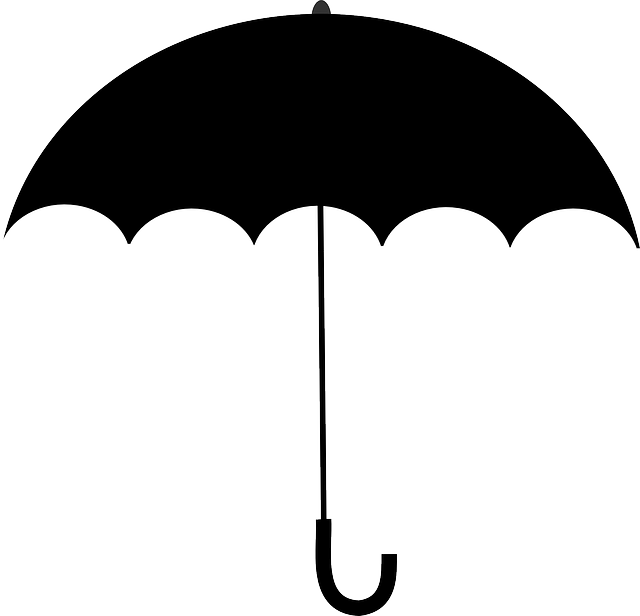 Community protections / safetyHealth efforts